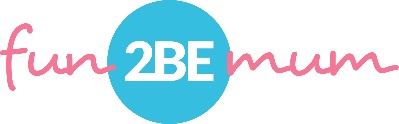 FORMULARZ REKLAMACYJNY Prosimy o czytelne wypełnienie formularza drukowanymi literami I. 	OZNACZENIE REKLAMUJĄCEGO Imię i nazwisko: ……………………………………………………………………………….. Adres zamieszkania: Ulica, nr domu/mieszkania ….……………………………………………………………… Kod pocztowy i miasto ……………………………………………………………………… Nr telefonu: …………………………………………………………………………………… Adres e-mail: …………………………………………………………………………………. II.OZNACZENIE REKLAMOWANEGO TOWARU I UMOWY SPRZEDAŻY: Nr zamówienia: ………………………………………………………………………… Określenie reklamowanego towaru (rodzaj, model, rozmiar): …………………………………………………………………………………… Cena towaru: ………………………………………………………………………….………. Nr faktury i data jej wystawienia............................................................... ……………. III.        OKREŚLENIE WAD/NIEZGODNOŚCI TOWARU Z UMOWĄ Dokładne wyszczególnienie i opis wad/niezgodności towaru z umową: …………………………………………………………………………………………………. …………………………………………………………………………………………………. …………………………………………………………………………………………………. …………………………………………………………………………………………………. …………………………………………………………………………………………………. …………………………………………………………………………………………………………………… Data stwierdzenia wad / niezgodności towaru z umową: ……………………………………….. IV.OKREŚLENIE ŻĄDAŃ REKLAMUJĄCEGO ■ Nieodpłatna naprawa* ■ Wymiana towaru na nowy* ■ Obniżenie ceny o kwotę……….. ....... ….. * ■ Odstąpienie od umowy (gdy wada jest istotna)* *niepotrzebne skreślić Unormowania kodeksu cywilnego określające szczegółowo zakres uprawnień z tytułu rękojmi stanowią załącznik nr 3 do Regulaminu sklepu internetowego fun2bemum.pl V. DANE O RACHUNKU BANKOWYM REKLAMUJĄCEGO DLA EWENTUALNYCH WPŁAT Nazwa banku: .........................................................................................................  Nr rachunku:  Dane właściciela rachunku bankowego: ………………………………………………… VI. POZOSTAŁE OŚWIADCZENIA REKLAMUJĄCEGO Reklamujący oświadcza, że akceptuje sposób powiadomienia go o rozpatrzeniu reklamacji, opisany poniżej; W przypadku nieuznania reklamacji za uzasadnioną Reklamujący zobowiązuje się do: odbioru reklamowanego towaru z magazynu Sprzedawcy*  	; pokrycia kosztów odesłania reklamowanego towaru Reklamującemu*                 *niepotrzebne skreślić W przypadku:  wyboru przez Reklamującego opcji odbioru reklamowanego towaru z magazynu Sprzedawcy zgodnie z postanowieniami ustępu poprzedzającego, a także w przypadku odmowy przyjęcia przez Reklamującego (lub nie podjęcia przez Reklamującego) przesyłki zawierającej reklamowany towar (w tym towar naprawiony, towar wymieniony lub towar, co do którego Sprzedawca odmówił uznania reklamacji), reklamowany towar będzie nieodpłatnie przechowywany przez Sprzedawcę przez 60 dni od daty poinformowania Reklamującego o sposobie rozpatrzenia reklamacji (co dotyczy sytuacji opisanej w pkt a) powyżej) względnie (w przypadkach opisanych w pkt b powyżej) przez 60 dni od daty odmowy przyjęcia przesyłki przez Reklamującego (lub odpowiednio od daty upływu terminu odbioru przesyłki wyznaczonego przez doręczyciela), w celu jego wydania Reklamującemu. Po upływie tego okresu przechowania Reklamujący wyraża zgodę: Na odpłatne przechowanie towaru za kwotę 3 zł (słownie: trzy złote) dziennie, powiększoną o należny podatek VAT, na zasadzie art. 835-845 k.c.; w przypadku odpłatnego przechowywania towaru przez okres dłuższy niż 30 dni Sprzedawca uprawniony jest do złożenia towaru do depozytu sądowego na koszt Reklamującego, na zasadzie art. 486 § 1 k.c.;** Na komisyjne zniszczenie towaru;** Na wykonanie dowolnej czynności 	opisanej w podpunktach powyższych, według uznania Sprzedawcy.** ** podkreślić właściwe data, podpis Reklamującego Po wypełnieniu formularza prosimy o jego odesłanie wraz z towarem i dowodem zakupu na adres: Fun2bemumUl. Plac Trojana 183-333 ChmielnoO sposobie rozpatrzenia reklamacji Reklamujący zostanie powiadomiony telefonicznie bądź pocztą elektroniczną. 